#1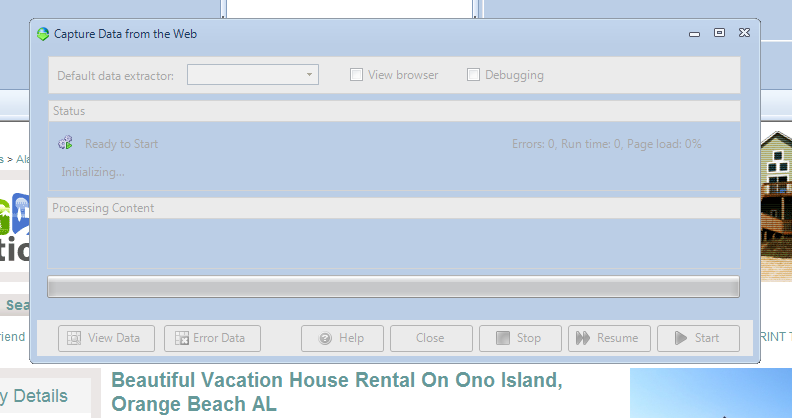 #2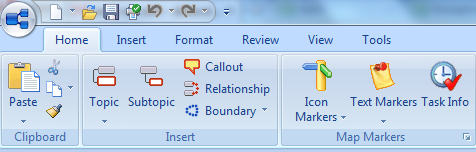 
#3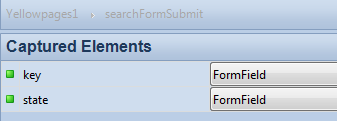 #4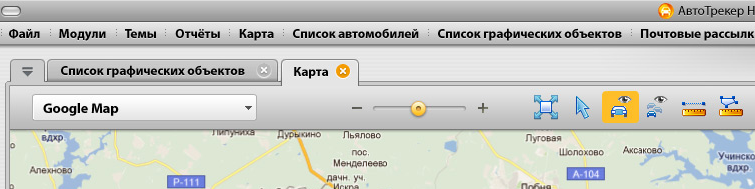 
#5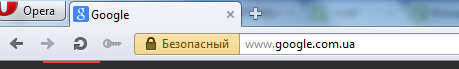 
#6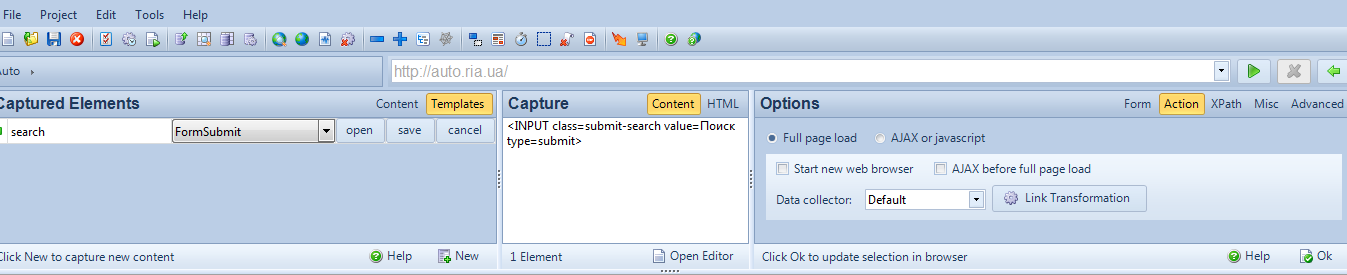 #7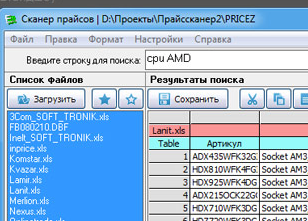 #8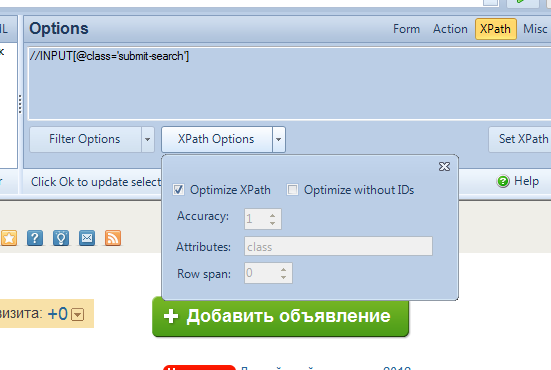 #9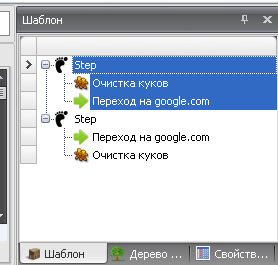 #10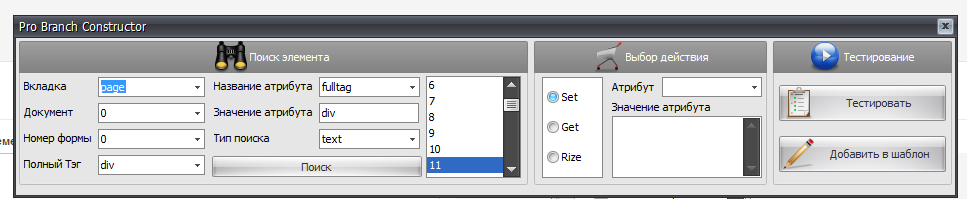 #11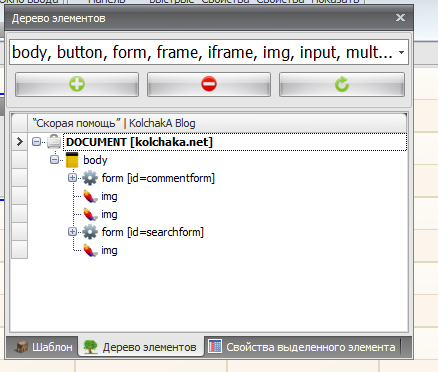 #12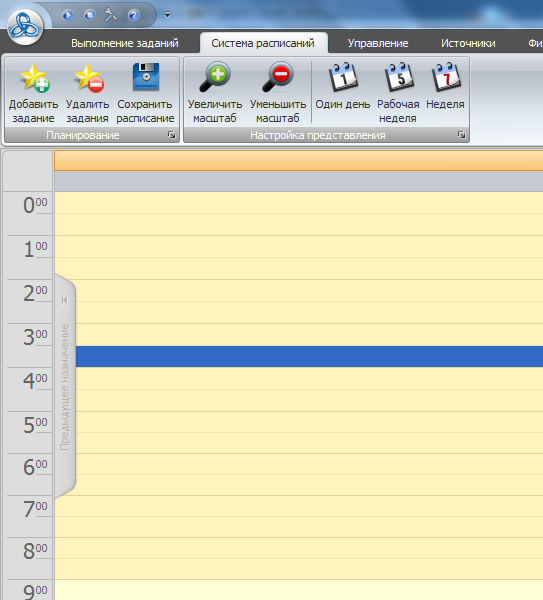 #13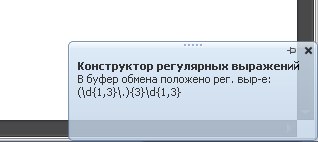 #14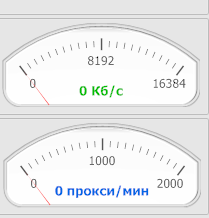 #15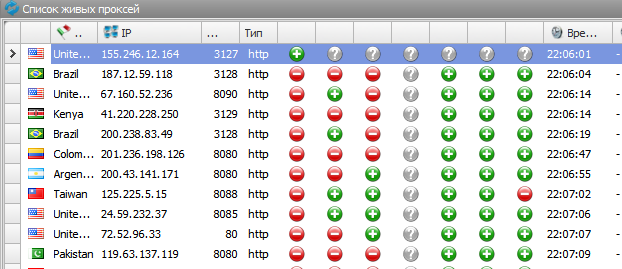 #16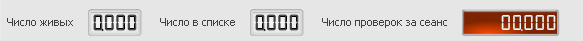 #17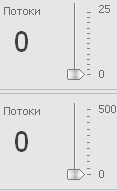 #18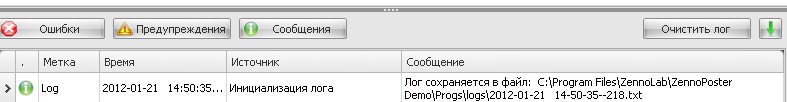 